PAYROLL DEDUCTION FORM TEMPLATE 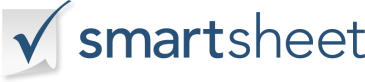 DEDUCTION DESCRIPTIONADDITIONAL INFOAUTHORIZATIONI UNDERSTAND THAT THIS FORM AUTHORIZES THE REDUCTION OF GROSS PAY BY THE AMOUNT OF DEDUCTIONS INDICATED ABOVE.  MY EMPLOYER IS AUTHORIZED TO DEDUCT A DIFFERENT AMOUNT SHOULD THERE BE A DEDUCTION CHANGE THROUGHOUT THE YEAR.  THIS DOCUMENT AUTHORIZES THE CONTIUATION OF DEDUCTIONS TO THE NEXT YEAR SHOULD A NEW FORM NOT BE SUBMITTED BEFORE YEAR-END.  EMPLOYEE NAMEDATE of FORMEMPLOYEE IDSSNDATE EFFECTIVEPOSITION TITLEDEPARTMENTXTYPE DESCRIPTION%AMOUNTXTYPE DESCRIPTIONTYPE DESCRIPTION%AMOUNT401(k)OTHER401(k) LOANOTHERHEALTHOTHEREMPLOYEE LOANOTHEREMPLOYEE SIGNATUREDATEPAYROLL REPRESENTATIVEDATE